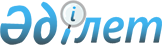 О внесении изменений в постановление акимата Западно-Казахстанской области от 17 февраля 2021 года № 18 "О некоторых вопросах субсидирования по направлениям субсидирования развития племенного животноводства, повышения продуктивности и качества продукции животноводства"Постановление акимата Западно-Казахстанской области от 16 сентября 2021 года № 183. Зарегистрировано в Министерстве юстиции Республики Казахстан 21 сентября 2021 года № 24459
      Акимат Западно-Казахстанской области ПОСТАНОВЛЯЕТ:
      1. Внести в постановление акимата Западно-Казахстанской области от 17 февраля 2021 года №18 "О некоторых вопросах субсидирования по направлениям субсидирования развития племенного животноводства, повышения продуктивности и качества продукции животноводства" (зарегистрировано в Реестре государственной регистрации нормативных правовых актов №6830) следующие изменения:
      заголовок изложить в новой редакции:
      "Об утверждении объемов субсидий по направлениям субсидирования развития племенного животноводства, повышения продуктивности и качества продукции животноводства по Западно-Казахстанской области на 2021 год";
      пункт 1 изложить в новой редакции:
      "1. Утвердить прилагаемые объемы субсидий по направлениям субсидирования развития племенного животноводства, повышения продуктивности и качества продукции животноводства по Западно-Казахстанской области на 2021 год.";
      объемы субсидий по направлениям субсидирования развития племенного животноводства, повышения продуктивности и качества продукции животноводства, утвержденные указанным постановлением изложить в новой редакции, согласно приложению к настоящему постановлению.
      2. Контроль за исполнением настоящего постановления возложить на курирующего заместителя акима Западно-Казахстанской области.
      3. Настоящее постановление вводится в действие со дня его первого официального опубликования. Объемы субсидий по направлениям субсидирования развития племенного 
животноводства, повышения продуктивности и качества продукции животноводства 
по Западно Казахстанской области на 2021 год
					© 2012. РГП на ПХВ «Институт законодательства и правовой информации Республики Казахстан» Министерства юстиции Республики Казахстан
				
      Аким Западно-Казахстанской области

Г. Искалиев
Приложение 
к постановлению акимата 
Западно-Казахстанской области
от 16 сентября 2021 года № 183Утвержден 
постановлением акимата
Западно-Казахстанской области
от 17 февраля 2021 года № 18
№
Направления субсидирования
Единица измерения
Нормативы субсидий на 1 единицу, тенге
Объем субсидий
Сумма субсидий, тысяч тенге
Мясное и мясо-молочное скотоводство
Мясное и мясо-молочное скотоводство
Мясное и мясо-молочное скотоводство
Мясное и мясо-молочное скотоводство
Мясное и мясо-молочное скотоводство
Мясное и мясо-молочное скотоводство
1.
Ведение селекционной и племенной работы:
Ведение селекционной и племенной работы:
Ведение селекционной и племенной работы:
Ведение селекционной и племенной работы:
Ведение селекционной и племенной работы:
1.1
Товарное маточное поголовье крупного рогатого скота
голова/ случной сезон
10 000
161 940
1 619 400
1.2
Племенное маточное поголовье крупного рогатого скота
голова/ случной сезон
15 000
40 700
610 500
2.
Содержание племенного быка-производителя мясных и мясо-молочных пород, используемых для воспроизводства стада
голова/ случной сезон
100 000
1 704
170 400
3.
Приобретение племенного быка-производителя мясных и мясо-молочных пород
приобретенная голова
150 000
4 000
600 000
4.
Приобретение племенного маточного поголовья крупного рогатого скота:
Приобретение племенного маточного поголовья крупного рогатого скота:
Приобретение племенного маточного поголовья крупного рогатого скота:
Приобретение племенного маточного поголовья крупного рогатого скота:
Приобретение племенного маточного поголовья крупного рогатого скота:
4.1
Отечественный
приобретенная голова
150 000
4 362
654 300
4.2
Импортированный из стран Содружества Независимых Государств, Украины
приобретенная голова
225 000
978
220 050
4.3
Импортированный из Австралии, стран Северной и Южной Америки, стран Европы
приобретенная голова
300 000
1 300
390 000
5.
Удешевление стоимости крупного рогатого скота мужской особи, (в том числе племенные мужские особи молочных или молочно-мясных пород), реализованного или перемещенного на откорм в откормочные площадки или на мясоперерабатывающие предприятия с убойной мощностью 50 голов в сутки
килограмм живого веса
200
1 500 000
300 000
Всего сумма
Всего сумма
Всего сумма
Всего сумма
Всего сумма
4 564 650
Молочное и молочно-мясное скотоводство
Молочное и молочно-мясное скотоводство
Молочное и молочно-мясное скотоводство
Молочное и молочно-мясное скотоводство
Молочное и молочно-мясное скотоводство
Молочное и молочно-мясное скотоводство
6.
Приобретение племенного маточного поголовья крупного рогатого скота:
Приобретение племенного маточного поголовья крупного рогатого скота:
Приобретение племенного маточного поголовья крупного рогатого скота:
Приобретение племенного маточного поголовья крупного рогатого скота:
Приобретение племенного маточного поголовья крупного рогатого скота:
6.1
Отечественный
приобретенная голова
200 000
200
40 000
6.2
Импортированный из стран Содружества Независимых Государств, Украины
приобретенная голова
225 00
200
45 000
6.3
Импортированный из Австралии, стран Северной и Южной Америки, стран Европы
приобретенная голова
400 000
326
130 400
7.
Удешевление стоимости производства молока:
Удешевление стоимости производства молока:
Удешевление стоимости производства молока:
Удешевление стоимости производства молока:
Удешевление стоимости производства молока:
7.1
Хозяйства с фуражным поголовьем коров от 400 голов
реализованный или перерабо- танный килограмм
30
1 606 613
48 198,4
7.2
Хозяйства с фуражным поголовьем коров от 50 голов
реализованный или перерабо- танный килограмм
20
1 021 400
20 428
7.3
Сельскохозяйственный кооператив
реализованный или перерабо- танный килограмм
20
200 000
4 000
8.
Субсидирование племенных и дистрибьютерных центров за услуги по искусственному осеменению маточного поголовья крупного рогатого скота молочного и молочно-мясного направления в крестьянских (фермерских) хозяйствах и сельскохозяйственных кооперативах
осемененная голова в текущем году
5000
3 500
17 500
Всего сумма
Всего сумма
Всего сумма
Всего сумма
Всего сумма
305 526,4
Мясное птицеводство
Мясное птицеводство
Мясное птицеводство
Мясное птицеводство
Мясное птицеводство
Мясное птицеводство
9.
Удешевление стоимости производства мяса птицы
Удешевление стоимости производства мяса птицы
Удешевление стоимости производства мяса птицы
Удешевление стоимости производства мяса птицы
Удешевление стоимости производства мяса птицы
9.1
фактическое производство от 5 000 тонн
реализованный килограмм
60
3 600 000
216 000
Всего сумма
Всего сумма
Всего сумма
Всего сумма
Всего сумма
216 000
Яичное птицеводство
Яичное птицеводство
Яичное птицеводство
Яичное птицеводство
Яичное птицеводство
10.
Приобретение суточного молодняка финальной формы яичного направления, полученного от племенной птицы
приобретенная голова
60
266 000
15 960
11.
Удешевление стоимости производства пищевого яйца (действует до 1 января 2022 года)
Удешевление стоимости производства пищевого яйца (действует до 1 января 2022 года)
Удешевление стоимости производства пищевого яйца (действует до 1 января 2022 года)
Удешевление стоимости производства пищевого яйца (действует до 1 января 2022 года)
Удешевление стоимости производства пищевого яйца (действует до 1 января 2022 года)
11.1
фактическое производство от 50 миллионов штук
реализованная штука
1,1
111 331 454
122 464,6
Всего сумма
Всего сумма
Всего сумма
Всего сумма
Всего сумма
138 424,6
Овцеводство
Овцеводство
Овцеводство
Овцеводство
Овцеводство
Овцеводство
12.
Ведение селекционной и племенной работы
Ведение селекционной и племенной работы
Ведение селекционной и племенной работы
Ведение селекционной и племенной работы
Ведение селекционной и племенной работы
12.1
Племенное маточное поголовье овец
голова/ случной сезон
4 000
22 818
91 272
12.2
Товарное маточное поголовье овец
голова/ случной сезон
2 500
82 148
205 370
13.
Приобретение отечественных племенных овец
приобретенная голова
15 000
3 100
46 500
14.
Содержание племенного барана-производителя, используемого для воспроизводства товарной отары
голова/ случной сезон
10 000
30
300
15.
Удешевление стоимости мелкого рогатого скота мужской особи, реализованного на откорм в откормочные площадки или на мясоперерабатывающие предприятия с убойной мощностью 300 голов в сутки
реализованная голова
3 000
3 684
11 052
Всего сумма
Всего сумма
Всего сумма
Всего сумма
Всего сумма
354 494
Коневодство
Коневодство
Коневодство
Коневодство
Коневодство
Коневодство
16.
Приобретение племенных жеребцов-производителей продуктивного направления
приобретенная голова
100 000
70
7 000
Всего сумма
Всего сумма
Всего сумма
Всего сумма
Всего сумма
7 000
Пчеловодство
Пчеловодство
Пчеловодство
Пчеловодство
Пчеловодство
Пчеловодство
17.
Ведение селекционной и племенной работы с пчелосемьями
пчелиная семья/сезон
5 000
1 000
5 000
Всего сумма
Всего сумма
Всего сумма
Всего сумма
Всего сумма
5 000
Всего
Всего
Всего
Всего
Всего
5 591 095